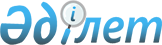 Шортанды аудандық мәслихатының 2013 жылғы 27 желтоқсандағы № С-23/2 "2014-2016 жылдарға арналған аудан бюджеті туралы" шешіміне өзгерістер мен толықтырулар енгізу туралы
					
			Күшін жойған
			
			
		
					Ақмола облысы Шортанды аудандық мәслихатының 2014 жылғы 9 шілдедегі № С-30/3 шешімі. Ақмола облысының Әділет департаментінде 2014 жылғы 24 шілдеде № 4291 болып тіркелді. Қолданылу мерзімінің аяқталуына байланысты күші жойылды - (Ақмола облысы Шортанды аудандық мәслихатының 2015 жылғы 8 қаңтардағы № 11 хатымен)      Ескерту. Қолданылу мерзімінің аяқталуына байланысты күші жойылды - (Ақмола облысы Шортанды аудандық мәслихатының 08.01.2015 № 11 хатымен).      РҚАО ескертпесі.

      Құжаттың мәтінінде түпнұсқаның пунктуациясы мен орфографиясы сақталған.

      Қазақстан Республикасының 2008 жылғы 4 желтоқсандағы Бюджет кодексінің 104 бабына, 106 бабының 2 тармағының 4) тармақшасына, 4 тармағына, «Қазақстан Республикасындағы жергілікті мемлекеттік басқару және өзін-өзі басқару туралы» Қазақстан Республикасының 2001 жылғы 23 қаңтардағы Заңының 6 бабына сәйкес, Ақмола облыстық мәслихатының 2014 жылғы 17 маусымдағы № 5С-26-2 «Ақмола облыстық мәслихатының 2013 жылғы 13 желтоқсандағы № 5С-20-2 «2014-2016 жылдарға арналған облыстық бюджет туралы» шешіміне өзгерістер енгізу туралы» шешімі негізінде Шортанды аудандық мәслихаты ШЕШІМ ЕТТІ:



      1. Шортанды аудандық мәслихатының «2014-2016 жылдарға арналған аудан бюджеті туралы» 2013 жылғы 27 желтоқсандағы № С-23/2 (Нормативтік құқықтық актілерді мемлекеттік тіркеу тізілімінде № 3954 тіркелген, 2014 жылдың 18 қаңтарында аудандық «Вести» газетінде және 2014 жылдың 18 қаңтарында аудандық «Өрлеу» газетінде жарияланған) шешіміне келесі өзгерістер мен толықтырулар енгізілсін:



      1 тармақ жаңа редакцияда баяндалсын:



      «1. 2014-2016 жылдарға арналған аудан бюджеті 1, 2 және 3 қосымшаларға сәйкес, оның ішінде 2014 жылға арналған келесі көлемдерде бекітілсін:



      1) кірістер – 3 192 041 мың теңге, соның ішінде:

      салықтық түсімдер – 604 000 мың теңге;

      салықтық емес түсімдер – 4 621,9 мың теңге;

      негізгі капиталды сатудан түсетін түсімдер – 90 089,1 мың теңге;

      трансферттердің түсімдері – 2 493 330 мың теңге;



      2) шығындар – 3 194 541,9 мың теңге;



      3) таза бюджеттік кредиттеу – 89 645,2 мың теңге, соның ішінде:

      бюджеттік кредиттер – 97 236,2 мың теңге;

      бюджеттік кредиттерді өтеу – 7 591 мың теңге;



      4) қаржы активтерімен жасалатын операциялар бойынша сальдо – 0 мың теңге:

      қаржылық активтерді сатып алу – 0 мың теңге;



      5) бюджет тапшылығы (профицит) – (-92 146,1) мың теңге;



      6) бюджет тапшылығын қаржыландыру (профицитті пайдалану) – 92 146,1 мың теңге.»;



      5 тармақтың 1) тармақшасы жаңа редакцияда баяндалсын:



      «1) Шортанды кентінде жүзу хауызының құрылысына – 145 000 мың теңге»;



      4 тармақтың 7) тармақшасы жаңа редакцияда баяндалсын:



      «7) қала құрылысы құжаттамасын әзірлеуге 9 000 мың теңге»;



      4 тармақ 8) тармақшамен келесі мазмұнда толықтырылсын:



      «8) Шортанды ауданының Пригородное ауылындағы суқұбыры желілерін күрделі жөндеуге 20 000 мың теңге сомасында»;



      14-1 тармақ жаңа редакцияда баяндалсын:



      «14-1. 2014 жылдың 1 қаңтарына қалыптасқан 2 507,1 мың теңге сомасындағы бюджеттік қаражаттың еркін қалдықтары келесі мақсаттарға бағытталсын:



      1) республикалық бюджеттен бөлінген 2 500,9 мың теңге сомасындағы пайдаланылмаған (толық пайдаланылмаған) мақсатты трансферттерді кері қайтаруға, оның ішінде: республикалық бюджетке 2 500,9 мың теңге;



      2) мамандарды әлеуметтік қолдау шараларын іске асыру үшін бюджеттік кредиттерге 6,2 мың теңге сомасында.»;



      аудандық мәслихаттың «2014-2016 жылдарға арналған аудан бюджеті туралы» 2013 жылғы 27 желтоқсандағы № С-23/2 шешімінің 1, 5 қосымшалары осы шешімнің 1, 2 қосымшаларына сәйкес жаңа редакцияда баяндалсын.



      2. Осы шешім Ақмола облысының Әділет департаментінде мемлекеттік тіркелген күнінен бастап күшіне енеді және 2014 жылдың 1 қаңтарынан бастап қолданысқа енгізіледі.      Аудандық мәслихаттың

      сессия төрағасы                            С.Ерғалиев      Аудандық мәслихаттың хатшысы               Г.Скирда      КЕЛІСІЛДІ      Шортанды ауданының әкімі                   Г.Сәдуақасова

Шортанды аудандық мәслихатының

2014 жылғы 09 шілдедегі   

№ С-30/3 шешіміне      

1 қосымша           

2014 жылға арналған аудан бюджеті

Шортанды аудандық мәслихатының

2014 жылғы 09 шілдедегі   

№ С-30/3 шешіміне      

5 қосымша            

2014 жылға арналған аудан бюджетінің қаладағы ауданның, аудандық маңызы бар қаланың, кенттің, ауылдың, ауылдық округтің бюджеттік бағдарламаларыкестенің жалғасыкестенің жалғасы
					© 2012. Қазақстан Республикасы Әділет министрлігінің «Қазақстан Республикасының Заңнама және құқықтық ақпарат институты» ШЖҚ РМК
				Функционалдық топФункционалдық топФункционалдық топФункционалдық топФункционалдық топСомаСанатСанатСанатСанатСанатСомаФункционалдық топшаФункционалдық топшаФункционалдық топшаФункционалдық топшаСомаСыныпСыныпСыныпСыныпСомаБюджеттік бағдарламалар әкімшісіБюджеттік бағдарламалар әкімшісіБюджеттік бағдарламалар әкімшісіСомаСыныпшаСыныпшаСыныпшаСомаБағдарламаБағдарламаСомаI. Кiрiстер31920411Салықтық түсімдер60400001Табыс салығы370802Жеке табыс салығы3708003Әлеуметтiк салық2834251Әлеуметтік салық28342504Меншiкке салынатын салықтар2486481Мүлiкке салынатын салықтар1776483Жер салығы196004Көлiк құралдарына салынатын салық494005Бірыңғай жер салығы200005Тауарларға, жұмыстарға және қызметтерге салынатын iшкi салықтар292922Акциздер71863Табиғи және басқа ресурстарды пайдаланғаны үшiн түсетiн түсiмдер110004Кәсiпкерлiк және кәсiби қызметтi жүргiзгенi үшiн алынатын алымдар108765Ойын бизнесіне салық23007Басқа да салықтар5351Басқа да салықтар53508Заңдық мәнді іс-әрекеттерді жасағаны және (немесе) құжаттар бергені үшін оған уәкілеттігі бар мемлекеттік органдар немесе лауазымды адамдар алатын міндетті төлемдер50201Мемлекеттік баж50202Салықтық емес түсiмдер4621,901Мемлекеттік меншіктен түсетін кірістер2922,81Мемлекеттік кәсіпорындардың таза кірісі бөлігіндегі түсімдер5004Мемлекеттік меншіктегі заңды тұлғаларға қатысу үлесіне кірістер61,85Мемлекет меншігіндегі мүлікті жалға беруден түсетін кірістер23507Мемлекеттік бюджеттен берілген кредиттер бойынша сыйақылар1106Басқа да салықтық емес түсiмдер1699,11Басқа да салықтық емес түсiмдер1699,13Негізгі капиталды сатудан түсетін түсімдер90089,101Мемлекеттік мекемелерге бекітілген мемлекеттік мүлікті сату8239,11Мемлекеттік мекемелерге бекітілген мемлекеттік мүлікті сату8239,103Жердi және материалдық емес активтердi сату818501Жерді сату818504Трансферттердің түсімдері249333002Мемлекеттiк басқарудың жоғары тұрған органдарынан түсетiн трансферттер24933302Облыстық бюджеттен түсетiн трансферттер2493330II. Шығындар3194541,901Жалпы сипаттағы мемлекеттiк қызметтер191040,61Мемлекеттiк басқарудың жалпы функцияларын орындайтын өкiлдi, атқарушы және басқа органдар171672112Аудан (облыстық маңызы бар қала) мәслихатының аппараты17335001Аудан (облыстық маңызы бар қала) мәслихатының қызметін қамтамасыз ету жөніндегі қызметтер17210003Мемлекеттік органның күрделі шығыстары125122Аудан (облыстық маңызы бар қала) әкімінің аппараты52726001Аудан (облыстық маңызы бар қала) әкімінің қызметін қамтамасыз ету жөніндегі қызметтер49315003Мемлекеттік органның күрделі шығыстары3411123Қаладағы аудан, аудандық маңызы бар қала, кент, ауыл, ауылдық округ әкімінің аппараты102219,6001Қаладағы аудан, аудандық маңызы бар қала, кент, ауыл, ауылдық округ әкімінің қызметін қамтамасыз ету жөніндегі қызметтер100899,6022Мемлекеттік органның күрделі шығыстары1320,02Қаржылық қызмет1018459Ауданның (облыстық маңызы бар қаланың) экономика және қаржы бөлімі1018003Салық салу мақсатында мүлікті бағалауды жүргізу518011Коммуналдық меншікке түскен мүлікті есепке алу, сақтау, бағалау және сату5009Жалпы сипаттағы өзге де мемлекеттiк қызметтер17742459Ауданның (облыстық маңызы бар қаланың) экономика және қаржы бөлімі17742001Ауданның (облыстық маңызы бар қаланың) экономикалық саясатын қалыптастыру мен дамыту, мемлекеттік жоспарлау, бюджеттік атқару және коммуналдық меншігін басқару саласындағы мемлекеттік саясатты іске асыру жөніндегі қызметтер17433015Мемлекеттік органның күрделі шығыстары30902Қорғаныс16021Әскери мұқтаждықтар1602122Аудан (облыстық маңызы бар қала) әкімінің аппараты1602005Жалпыға бірдей әскери міндетті атқару шеңберіндегі іс-шаралар160204Бiлiм беру15884401Мектепке дейiнгi тәрбиелеу және оқыту207959464Ауданның (облыстық маңызы бар қаланың) білім беру бөлімі207959009Мектепке дейінгі тәрбие ұйымдарының қызметін қамтамасыз ету127762040Мектепке дейінгі білім беру ұйымдарында мемлекеттік білім беру тапсырысын іске асыруға801972Бастауыш, негізгі орта және жалпы орта білім беру1234687464Ауданның (облыстық маңызы бар қаланың) білім беру бөлімі1234687003Жалпы білім беру1201841006Балаларға қосымша білім беру328469Бiлiм беру саласындағы өзге де қызметтер145794464Ауданның (облыстық маңызы бар қаланың) білім беру бөлімі145794001Жергілікті деңгейде білім беру саласындағы мемлекеттік саясатты іске асыру жөніндегі қызметтер5329004Ауданның (облыстық маңызы бар қаланың) мемлекеттік білім беру мекемелерінде білім беру жүйесін ақпараттандыру2500005Ауданның (облыстық маңызы бар қаланың) мемлекеттік білім беру мекемелер үшін оқулықтар мен оқу-әдiстемелiк кешендерді сатып алу және жеткізу13482015Жетім баланы (жетім балаларды) және ата-аналарының қамқорынсыз қалған баланы (балаларды) күтіп-ұстауға асыраушыларына ай сайынғы ақшалай қаражат төлемдері15158067Ведомстволық бағыныстағы мемлекеттік мекемелерінің және ұйымдарының күрделі шығыстары10932506Әлеуметтiк көмек және әлеуметтiк қамтамасыз ету83596,62Әлеуметтiк көмек56062,6123Қаладағы аудан, аудандық маңызы бар қала, кент, ауыл, ауылдық округ әкімінің аппараты6091,6003Мұқтаж азаматтарға үйінде әлеуметтік көмек көрсету6091,6451Ауданның (облыстық маңызы бар қаланың) жұмыспен қамту және әлеуметтік бағдарламалар бөлімі49971002Еңбекпен қамту бағдарламасы14416004Ауылдық жерлерде тұратын денсаулық сақтау, білім беру, әлеуметтік қамтамасыз ету, мәдениет, спорт және ветеринар мамандарына отын сатып алуға Қазақстан Республикасының заңнамасына сәйкес әлеуметтік көмек көрсету6200005Мемлекеттік атаулы әлеуметтік көмек310007Жергілікті өкілетті органдардың шешімі бойынша мұқтаж азаматтардың жекелеген топтарына әлеуметтік көмек14678010Үйден тәрбиеленіп оқытылатын мүгедек балаларды материалдық қамтамасыз ету75601618 жасқа дейінгі балаларға мемлекеттік жәрдемақылар7511017Мүгедектерді оңалту жеке бағдарламасына сәйкес, мұқтаж мүгедектерді міндетті гигиеналық құралдармен және ымдау тілі мамандарының қызмет көрсетуін, жеке көмекшілермен қамтамасыз ету5370023Жұмыспен қамту орталықтарының қызметін қамтамасыз ету7309Әлеуметтiк көмек және әлеуметтiк қамтамасыз ету салаларындағы өзге де қызметтер27534451Ауданның (облыстық маңызы бар қаланың) жұмыспен қамту және әлеуметтік бағдарламалар бөлімі27408001Жергілікті деңгейде жұмыспен қамтуды қамтамасыз ету және халық үшін әлеуметтік бағдарламаларды іске асыру саласындағы мемлекеттік саясатты іске асыру жөніндегі қызметтер16578011Жәрдемақыларды және басқа да әлеуметтік төлемдерді есептеу, төлеу мен жеткізу бойынша қызметтерге ақы төлеу297025«Өрлеу» жобасы бойынша келісілген қаржылай көмекті енгізу10533458Ауданның (облыстық маңызы бар қаланың) тұрғын үй-коммуналдық шаруашылығы, жолаушылар көлігі және автомобиль жолдары бөлімі126050Мүгедектердің құқықтарын қамтамасыз ету және өмір сүру сапасын жақсарту жөніндегі іс-шаралар жоспарын іске асыру12607Тұрғын үй-коммуналдық шаруашылық6906371Тұрғын үй шаруашылығы15384467Ауданның (облыстық маңызы бар қаланың) құрылыс бөлімі15384003Коммуналдық тұрғын үй қорының тұрғын үйін жобалау, салу және (немесе) сатып алу14484004Инженерлік коммуникациялық инфрақұрылымды жобалау, дамыту, жайластыру және (немесе) сатып алу9002Коммуналдық шаруашылық660814123Қаладағы аудан, аудандық маңызы бар қала, кент, ауыл, ауылдық округ әкімінің аппараты800014Елді мекендерді сумен жабдықтауды ұйымдастыру800458Ауданның (облыстық маңызы бар қаланың) тұрғын үй-коммуналдық шаруашылығы, жолаушылар көлігі және автомобиль жолдары бөлімі32327012Сумен жабдықтау және су бұру жүйесінің жұмыс істеуі27827026Ауданның (облыстық маңызы бар қаланың) коммуналдық меншігіндегі жылу жүйелерін қолдануды ұйымдастыру4500467Ауданның (облыстық маңызы бар қаланың) құрылыс бөлімі627687058Елді мекендердегі сумен жабдықтау және су бұру жүйелерін дамыту6276873Елді-мекендерді абаттандыру14439123Қаладағы аудан, аудандық маңызы бар қала, кент, ауыл, ауылдық округ әкімінің аппараты12439008Елді мекендердің көшелерін жарықтандыру5312009Елді мекендердің санитариясын қамтамасыз ету2783010Жерлеу орындарын күтіп-ұстау және туысы жоқ адамдарды жерлеу60011Елді мекендерді абаттандыру мен көгалдандыру4284458Ауданның (облыстық маңызы бар қаланың) тұрғын үй-коммуналдық шаруашылығы, жолаушылар көлігі және автомобиль жолдары бөлімі2000018Елді мекендерді абаттандыру мен көгалдандыру200008Мәдениет, спорт, туризм және ақпараттық кеңістiк2580661Мәдениет саласындағы қызмет41642455Ауданның (облыстық маңызы бар қаланың) мәдениет және тілдерді дамыту бөлімі41642003Мәдени-демалыс жұмысын қолдау416422Спорт157503465Ауданның (облыстық маңызы бар қаланың) дене шынықтыру және спорт бөлімі12362001Жергілікті деңгейде дене шынықтыру және спорт саласындағы мемлекеттік саясатты іске асыру жөніндегі қызметтер6763006Аудандық (облыстық маңызы бар қалалық) деңгейде спорттық жарыстар өткiзу2516007Әр түрлi спорт түрлерi бойынша ауданның (облыстық маңызы бар қаланың) құрама командаларының мүшелерiн дайындау және олардың облыстық спорт жарыстарына қатысуы3083467Ауданның (облыстық маңызы бар қаланың) құрылыс бөлімі145141008Cпорт объектілерін дамыту1451413Ақпараттық кеңiстiк39973455Ауданның (облыстық маңызы бар қаланың) мәдениет және тілдерді дамыту бөлімі30973006Аудандық (қалалық) кiтапханалардың жұмыс iстеуi26431007Мемлекеттік тілді және Қазақстан халқының басқа да тілдерін дамыту4542456Ауданның (облыстық маңызы бар қаланың) ішкі саясат бөлімі9000002Газеттер мен журналдар арқылы мемлекеттік ақпараттық саясат жүргізу жөніндегі қызметтер90009Мәдениет, спорт, туризм және ақпараттық кеңiстiктi ұйымдастыру жөнiндегi өзге де қызметтер18948455Ауданның (облыстық маңызы бар қаланың) мәдениет және тілдерді дамыту бөлімі5971001Жергілікті деңгейде тілдерді және мәдениетті дамыту саласындағы мемлекеттік саясатты іске асыру жөніндегі қызметтер4971032Ведомстволық бағыныстағы мемлекеттік мекемелерінің және ұйымдарының күрделі шығыстары1000456Ауданның (облыстық маңызы бар қаланың) ішкі саясат бөлімі12977001Жергілікті деңгейде ақпарат, мемлекеттілікті нығайту және азаматтардың әлеуметтік сенімділігін қалыптастыру саласында мемлекеттік саясатты іске асыру жөніндегі қызметтер7429003Жастар саясаты саласында іс-шараларды iске асыру5348032Ведомстволық бағыныстағы мемлекеттік мекемелерінің және ұйымдарының күрделі шығыстары20010Ауыл, су, орман, балық шаруашылығы, ерекше қорғалатын табиғи аумақтар, қоршаған ортаны және жануарлар дүниесін қорғау, жер қатынастары1804911Ауыл шаруашылығы30142459Ауданның (облыстық маңызы бар қаланың) экономика және қаржы бөлімі10709099Мамандарды әлеуметтік қолдау жөніндегі шараларды іске асыру10709462Ауданның (облыстық маңызы бар қаланың) ауыл шаруашылығы бөлімі11457001Жергілікті деңгейде ауыл шаруашылығы саласындағы мемлекеттік саясатты іске асыру жөніндегі қызметтер11287006Мемлекеттік органның күрделі шығыстары170473Ауданның (облыстық маңызы бар қаланың) ветеринария бөлімі7976001Жергілікті деңгейде ветеринария саласындағы мемлекеттік саясатты іске асыру жөніндегі қызметтер7346007Қаңғыбас иттер мен мысықтарды аулауды және жоюды ұйымдастыру600008Алып қойылатын және жойылатын ауру жануарлардың, жануарлардан алынатын өнімдер мен шикізаттың құнын иелеріне өтеу306Жер қатынастары125732463Ауданның (облыстық маңызы бар қаланың) жер қатынастары бөлімі125732001Аудан (облыстық маңызы бар қала) аумағында жер қатынастарын реттеу саласындағы мемлекеттік саясатты іске асыру жөніндегі қызметтер7905004Жердi аймақтарға бөлу жөнiндегi жұмыстарды ұйымдастыру2391007Мемлекеттік органның күрделі шығыстары235039Астана қаласының жасыл желекті аймағын құру үшін мәжбүрлеп оқшаулаған кезде жер пайдаланушылар немесе жер телімдерінің иелеріне шығындарды өтеуге1152019Ауыл, су, орман, балық шаруашылығы және қоршаған ортаны қорғау мен жер қатынастары саласындағы өзге де қызметтер24617473Ауданның (облыстық маңызы бар қаланың) ветеринария бөлімі24617011Эпизоотияға қарсы іс-шаралар жүргізу2461711Өнеркәсіп, сәулет, қала құрылысы және құрылыс қызметі268702Сәулет, қала құрылысы және құрылыс қызметі26870467Ауданның (облыстық маңызы бар қаланың) құрылыс бөлімі8397001Жергілікті деңгейде құрылыс саласындағы мемлекеттік саясатты іске асыру жөніндегі қызметтер8277017Мемлекеттік органның күрделі шығыстары120468Ауданның (облыстық маңызы бар қаланың) сәулет және қала құрылысы бөлімі18473001Жергілікті деңгейде сәулет және қала құрылысы саласындағы мемлекеттік саясатты іске асыру жөніндегі қызметтер4968003Ауданның қала құрылысы даму аумағын және елді мекендердің бас жоспарлары схемаларын әзірлеу13000004Мемлекеттік органның күрделі шығыстары50512Көлiк және коммуникация1058461Автомобиль көлiгi101346123Қаладағы аудан, аудандық маңызы бар қала, кент, ауыл, ауылдық округ әкімінің аппараты3000013Аудандық маңызы бар қалаларда, кенттерде, ауылдарда, ауылдық округтерде автомобиль жолдарының жұмыс істеуін қамтамасыз ету3000458Ауданның (облыстық маңызы бар қаланың) тұрғын үй-коммуналдық шаруашылығы, жолаушылар көлігі және автомобиль жолдары бөлімі98346045Аудандық маңызы бар автомобиль жолдарын және елді-мекендердің көшелерін күрделі және орташа жөндеу983469Көлiк және коммуникациялар саласындағы өзге де қызметтер4500458Ауданның (облыстық маңызы бар қаланың) тұрғын үй-коммуналдық шаруашылығы, жолаушылар көлігі және автомобиль жолдары бөлімі4500037Әлеуметтік маңызы бар қалалық (ауылдық), қала маңындағы және ауданішілік қатынастар бойынша жолаушылар тасымалдарын субсидиялау450013Өзгелер541193Кәсiпкерлiк қызметтi қолдау және бәсекелестікті қорғау5494469Ауданның (облыстық маңызы бар қаланың) кәсіпкерлік бөлімі5494001Жергілікті деңгейде кәсіпкерлік пен өнеркәсіпті дамыту саласындағы мемлекеттік саясатты іске асыру жөніндегі қызметтер5374004Мемлекеттік органның күрделі шығыстары1209Өзгелер48625123Қаладағы аудан, аудандық маңызы бар қала, кент, ауыл, ауылдық округ әкімінің аппараты26780040«Өңірлерді дамыту» бағдарламасы шеңберінде өңірлерді экономикалық дамытуға жәрдемдесу бойынша шараларды іске асыру26780458Ауданның (облыстық маңызы бар қаланың) тұрғын үй-коммуналдық шаруашылығы, жолаушылар көлігі және автомобиль жолдары бөлімі8025001Жергілікті деңгейде тұрғын үй-коммуналдық шаруашылығы, жолаушылар көлігі және автомобиль жолдары саласындағы мемлекеттік саясатты іске асыру жөніндегі қызметтер7905013Мемлекеттік органның күрделі шығыстары120459Ауданның (облыстық маңызы бар қаланың) экономика және қаржы бөлімі13820012Ауданның (облыстық маңызы бар қаланың) жергілікті атқарушы органның резерві1382014Борышқа қызмет көрсету111Борышқа қызмет көрсету11459Ауданның (облыстық маңызы бар қаланың) экономика және қаржы бөлімі11021Жергілікті атқарушы органдардың облыстық бюджеттен қарыздар бойынша сыйақылар мен өзге де төлемдерді төлеу бойынша борышына қызмет көрсету1115Трансферттер13822,71Трансферттер13822,7459Ауданның (облыстық маңызы бар қаланың) экономика және қаржы бөлімі13822,7006Нысаналы пайдаланылмаған (толық пайдаланылмаған) трансферттерді қайтару13822,7IІІ. Таза бюджеттiк кредит беру89645,2Бюджеттік кредиттер97236,210Ауыл, су, орман, балық шаруашылығы, ерекше қорғалатын табиғи аумақтар, қоршаған ортаны және жануарлар дүниесін қорғау, жер қатынастары97236,21Ауыл шаруашылығы97236,2459Ауданның (облыстық маңызы бар қаланың) экономика және қаржы бөлімі97236,2018Мамандарды әлеуметтік қолдау шараларын іске асыруға берілетін бюджеттік кредиттер97236,25Бюджеттік кредиттерді өтеу759101Бюджеттік кредиттерді өтеу75911Мемлекеттік бюджеттен берілген бюджеттік кредиттерді өтеу7591ІV. Қаржы активтерiмен жасалатын операциялар бойынша сальдо0Қаржы активтерін сатып алу0V. Бюджет тапшылығы (профицит)-92146,1VI. Бюджет тапшылығын қаржыландыру (профицитті пайдалану)92146,1Функционалдық топФункционалдық топФункционалдық топФункционалдық топФункционалдық топСомаШортанды кенті әкімінің аппаратыСомаФункционалдық топшаФункционалдық топшаФункционалдық топшаФункционалдық топшаСомаШортанды кенті әкімінің аппаратыСомаБюджеттік бағдарламалардың әкiмшiсiБюджеттік бағдарламалардың әкiмшiсiСомаШортанды кенті әкімінің аппаратыСомаБағдарламаБағдарламаСомаШортанды кенті әкімінің аппаратыСомаАтауларыАтауларыСомаШортанды кенті әкімінің аппаратыСома1234567II. Шығындар15133022750801Жалпы сипаттағы мемлекеттiк қызметтер102220131451Мемлекеттiк басқарудың жалпы функцияларын орындайтын өкiлдi, атқарушы және басқа органдар10222013145123Қаладағы аудан, аудандық маңызы бар қала, кент, ауыл, ауылдық округ әкімінің аппараты10222013145001Қаладағы аудан, аудандық маңызы бар қала, кент, ауыл, ауылдық округ әкімінің қызметін қамтамасыз ету жөніндегі қызметтер100899,613025022Мемлекеттік органның күрделі шығыстары132012006Әлеуметтiк көмек және әлеуметтiк қамсыздандыру6091,615132Әлеуметтiк көмек6091,61513123Қаладағы аудан, аудандық маңызы бар қала, кент, ауыл, ауылдық округ әкімінің аппараты6091,61513003Мұқтаж азаматтарға үйінде әлеуметтік көмек көрсету6091,6151307Тұрғын үй-коммуналдық шаруашылық1323967882Коммуналдық шаруашылық800800123Қаладағы аудан, аудандық маңызы бар қала, кент, ауыл, ауылдық округ әкімінің аппараты800800014Елді мекендерді сумен жабдықтауды ұйымдастыру8008003Елді-мекендерді абаттандыру124395988123Қаладағы аудан, аудандық маңызы бар қала, кент, ауыл, ауылдық округ әкімінің аппараты124395988008Елді мекендердің көшелерін жарықтандыру53123595009Елді мекендердің санитариясын қамтамасыз ету2783883010Жерлеу орындарын күтіп-ұстау және туысы жоқ адамдарды жерлеу6060011Елді мекендерді абаттандыру мен көгалдандыру4284145012Көлiк және коммуникация30007001Автомобиль көлiгi3000700123Қаладағы аудан, аудандық маңызы бар қала, кент, ауыл, ауылдық округ әкімінің аппараты3000700013Аудандық маңызы бар қалаларда, кенттерде, ауылдарда, ауылдық округтерде автомобиль жолдарының жұмыс істеуін қамтамасыз ету300070013Өзгелер2678053629Өзгелер267805362123Қаладағы аудан, аудандық маңызы бар қала, кент, ауыл, ауылдық округ әкімінің аппараты267805362040«Өңірлерді дамыту» бағдарламасы шеңберінде өңірлерді экономикалық дамытуға жәрдемдесу бойынша шараларды іске асыру267805362Жолымбет кенті әкімінің аппаратыСомаПетровка ауылдық округі әкімінің аппаратыСомаАндреевка ауылдық округі әкімінің аппаратыСомаНовокубанка ауылдық округі әкімінің аппаратыСомаНовоселовка ауылдық округі әкімінің аппаратыСома891011121742698479323110168512102308086773486156891102308086773486156891102308086773486156891101107966761484956771120120120120120132003233242721320032332427213200323324272132003233242721756000000000000000000017560000175600008290000700000000000227000020020020020020020020020020020020020020020020020020020020020039201561106618771149392015611066187711493920156110661877114939201561106618771149Раевка ауылдық округі әкімінің аппаратыСомаДамса ауылдық округі әкімінің аппаратыСомаБектау ауылдық округі әкімінің аппаратыСомаПригородный ауылдық округі әкімінің аппаратыСомаБозайғыр ауылдық округі әкімінің аппаратыСома131415161789982127111102898617342724914604846875449654724914604846875449654724914604846875449654712914483,88347,874249534120120120120120312297592156982,6312297592156982,6312297592156982,6312297592156982,601792002903000000000000000017920029030179200290307920096010000020000000000026072004002003002002004002003002002004002003002002004002003002001237417818429863602123741781842986360212374178184298636021237417818429863602